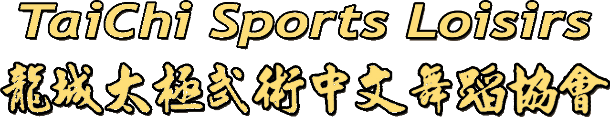 FICHE D’INSCRIPTION 2022-2023 INFORMATIONS PERSONELLES Monsieur	       MademoiselleNOM : _____________________________________  Prénom : ________________________________________Date de Naissance (JJ/MM/AAAA) : ____/____/________Code Postal : __________                                         Ville : ___________________________________________E-mail : _____________________________________ Tél : ____.____.____.____.____CHOIX DES COURS : SHAOLIN KUNGFU - ENFANTSAMEDI – GYMNASE DE LA LIBERTE : 09h00-10h15  Enfants de 5 à 8 ans 10h15-11h45  Enfants de 9 à 12 ansLes cours sont assurés pendant la période scolaire à l’exception de vacances et jours fériésJe soussigné(e)………………………………………………….., donne mon accord pour la prise de photos ou de vidéos de celle de mon enfant …………………………………………………., lors des entraînements et des événements de l’Association TAICHI SPORTS LOISIRS auxquels il participe tout au long de l’année, ainsi qu’à la publication dans la presse, sur le WEB ou dans tout autre publication à but non-commercial liée directement à l’activité, et note que la publication ne donne pas droit à une rémunération.	Lu et approuvé le : 					Signature du représentant légal :Signature de l’enfant : REGLEMENTInscription : ______€                                                	Cotisation : 25€ Chèque (merci de préciser la banque) :  Espèces								Date et Signature :